Проект«Бумажная мастерская»(краткосрочный)Старший дошкольный возрастВоспитатель: Мелихова Е.В.Сегодняшнее время вносит свои коррективы в развитие дошкольников. Наиболее результативным становится то познание, которое достигнуто в результате совместного общения, игры, в результате осознания результата своей деятельности, фантазии.         Предлагаемый проект предназначен для реализации работы по закреплению умений и навыков детей работы с бумагой  в условиях дошкольного образовательного учреждения.          Не перечислить всех достоинств работы с бумагой в развитии ребенка. Доступность бумаги как материала, простота ее обработки привлекают детей. Они овладевают различными приемами и способами действий с бумагой, такими, как сгибание, многократное складывание, надрезание, склеивание.Изготовление поделок из бумаги развивает у детей способность работать руками под контролем сознания, у них совершенствуется мелкая моторика рук, точные движения пальцев, происходит развитие глазомера. Разработка тонких и точных движений необходимо ребенку не только для того, чтобы уверенно управлять своим телом, деликатная моторика пальцев развивает мозг, его способность контролировать, анализировать, повелевать.Развивается  концентрации внимания, так как заставляет сосредоточиться на процессе изготовления, чтобы получить желаемый результат.Огромное значение в развитии конструктивного мышления детей, их творческого воображения, художественного вкуса. Стимулирует и развитие памяти, так как ребенок, чтобы сделать поделку, должен запомнить последовательность ее изготовления, приемы и способы складывания. Активизирует мыслительные процессы. В процессе конструирования у ребенка возникает необходимость соотнесения наглядных символов (показ приемов складывания) со словесными (объяснение приемов складывания) и перевод их значения в практическую деятельность (самостоятельное выполнение действий). Совершенствует трудовые умения ребенка, формирует культуру труда.Оригами способствует созданию игровых ситуаций. Сложив из бумаги фигурки животных, дети включаются в игру-драматизацию по знакомой сказке, становятся сказочными героями, совершают путешествие в мир цветов и т. д. И это еще далеко не все достоинства, которые заключает в себе волшебное искусство оригами. В процессе складывания фигур  дети познакомятся с основными геометрическими понятиями (угол, сторона, квадрат, треугольник и т. д.), одновременно  происходит обогащение словаря специальными терминами. Дети смогут легко ориентироваться в пространстве и на листе бумаги, делить целое на части, что необходимо детям дошкольного возраста. Кроме этого дети узнают  много  нового, что относится  к геометрии и математике.  Простейшие способы конструирования поделок основаны на умении складывать квадрат пополам, по вертикали или диагонали и последовательном сгибании бумаги  сначала вдоль, а потом поперек, подравнивая стороны к противоположным углам.             По мнению многих авторов, эти действия доступны детям дошкольного  возраста. Также не стоит забывать о том, что работа с бумагой развивает мелкую моторику рук, а,  следовательно, и речь (речевой центр и центр, управляющий  мелкими движениями пальцев, находятся рядом в головном мозге человека, взаимно влияют друг на друга).               В плане подготовки детей к школе работа  ценна еще тем, что посредством этой деятельности формируются важные качества детей:умение слушать воспитателя принимать умственную задачу и находить способ ее решения переориентировка сознания детей с конечного результата на способы выполнения развитие самоконтроля и самооценки осознание собственных познавательных процессов.Цель:  Ознакомление  детей с  различными способами изготовления поделок,  всестороннее интеллектуальное и эстетическое развитие .Задачи:Обучающие:Знакомить  детей с основными геометрическими понятиями и базовыми формами оригами.Формировать  умения следовать устным инструкциям.Обучать  различным приемам работы с бумагой.Знакомить детей с основными геометрическими понятиями: круг, квадрат, треугольник, угол, сторона, вершина и т.д. Обогащать  словарь ребенка специальными терминами.Развивающие:Развивать внимание, память, логическое и пространственное  воображения.Развивать мелкую моторику  рук и глазомер.Развивать  художественный  вкус, творческие способности и фантазии детей.Развивать у детей способность работать руками, приучать  к точным движениям пальцев,  совершенствовать мелкую моторику рук, развивать  глазомер.Развивать пространственное воображение.Воспитательные:Воспитывать интерес к искусству оригами.Расширять коммуникативные способностей детей.Способствовать созданию игровых ситуаций, расширять коммуникативные способности детей.Совершенствовать трудовые навыки, формировать культуру труда, учить аккуратности, умению бережно и экономно использовать материал, содержать в порядке рабочее место.  Данная работа включает в себя:-работу с цветной бумагой;-развитие творческой атмосферы;-освоение детьми техники складывания бумаги (диагональ, пополам и т.д.), техники вырезания (симметричное и отдельных частей), склеивания.-использование сочетания различных видов изобразительной деятельности на одном занятии (делают жирафа из желтой бумаги, а пятна и глаза рисуют карандашом).          Методы и приемы: создание игровой мотивации, беседа, чтение литературных произведений, показ и рассматривание готовых поделок, объяснения, обыгрывание, использование поэтапного показа.          Проект реализовывался в течении 2-х недель (20-31 июля). 30 июля – День защиты китов в дельфинов. В преддверии этого дня были проведены беседы о защите этих животных, как люди могут им помочь и почему эти животные нуждаются в помощи и защите.           В рамках проекта «Бумажная мастерская» воспитанники выполнили работу «Кит». В работе использовались знакомые приёмы работы с бумагой: складывание, вырезывание, склеивание.Фотоотчёт имеется на сайте детского сада.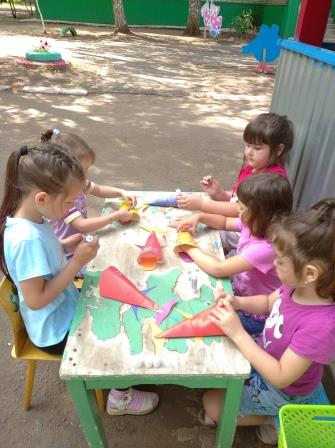 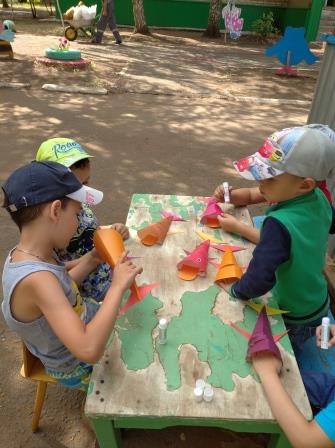 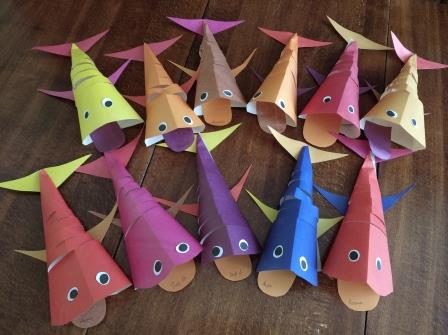 